At the end of the period please save this documentMedia Bias and Fake NewsUsing the chart and websites provided, choose a topic that has occurred in the last 30 days. Compare how different media outlets chose to cover  that story. You must choose 1 media outlet from each category. Answer the questions below and with complete sentences. If you cannot find a topic in a group, explain why you think they would chose not to cover it. Make sure you are using facts in your answer and not overly biased opinions. Do you live in a MEDIA BUBBLE?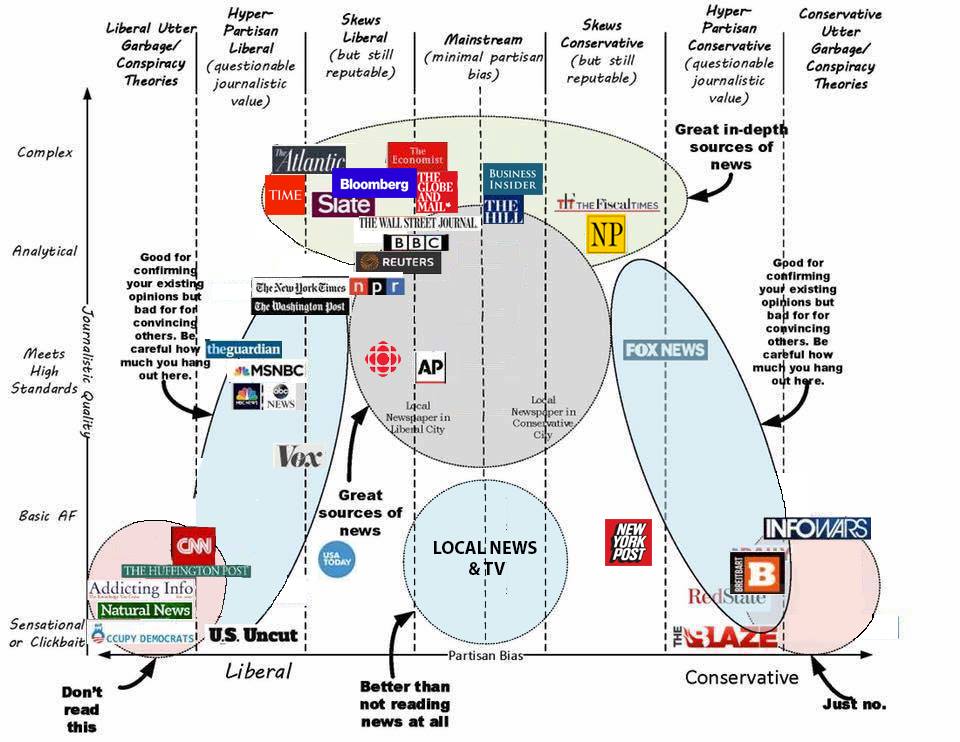 Each of the following should be explained in 3-5 sentences?   Overall, how biased do you think the media is? Explain.What can be done to address bias and mis-information in the media?Where do you normally get your news from? Did this assignment change that?Very Liberal :Jezebel, Buzzfeed,Salon, The HuffingtonPost, Media Matters,Moveon.orgLeans Liberal:Daily Mirror, MSNBC,NBC News, New YorkTimes, CNN, TheWashington Post,Newsweek,FiveThirtyEight, NPRLeans Conservative:New York Post, ForbesMagazine, Fox News,National Review, WallStreet Journal, RealClear PoliticsVery ConservativeBreitbart, Drudge Report, National Review, The WeeklyStandardVery LiberalLeans LiberalLeans ConservativeVery ConservativeSource UsedArticle Title with linkIdentify 2-3 wordsthe article uses thatshows bias andexplain why youthink the authorused them.What is the mainpoint that the articleis trying to make:Do you find thissource trustworthy?Why or why not?Would you use thissite again?